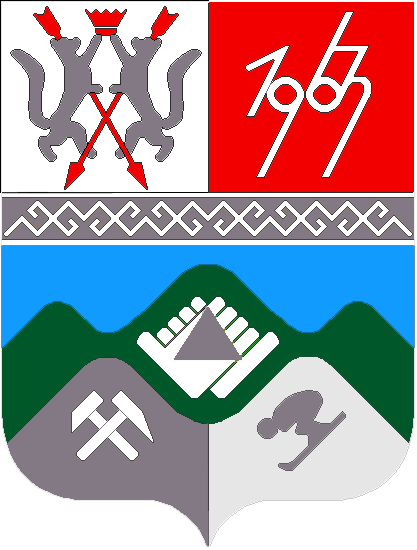 КЕМЕРОВСКАЯ ОБЛАСТЬТАШТАГОЛЬСКИЙ МУНИЦИПАЛЬНЫЙ РАЙОНАДМИНИСТРАЦИЯ  ТАШТАГОЛЬСКОГО МУНИЦИПАЛЬНОГО РАЙОНАПОСТАНОВЛЕНИЕот    «13  » августа   2018  г.  № 601-п  Об утверждении  отчета об исполнениибюджета муниципального образования «Таштагольский муниципальный район» за 1 полугодие 2018 года В соответствии с требованиями ч.5 ст.264.2 Бюджетного кодекса Российской Федерации администрация Таштагольского муниципального района п о с т а н о в л я е т :1. Утвердить отчет об исполнении бюджета муниципального образования «Таштагольский муниципальный район» за 1 полугодие  2018 года со следующими показателями:  1.1. доходы бюджета муниципального образования «Таштагольский муниципальный район» по кодам классификации доходов бюджетов согласно приложению № 1 к настоящему постановлению;1.2. источники финансирования дефицита бюджета муниципального образования «Таштагольский муниципальный район» по кодам классификации источников финансирования дефицитов бюджетов согласно приложению № 2 к настоящему постановлению;1.3. расходы бюджета муниципального образования «Таштагольский муниципальный район» по разделам, подразделам классификации расходов бюджетов согласно приложению № 3 к настоящему постановлению.2. Финансовому управлению по Таштагольскому району (Л.А. Моисеева) направить отчет об исполнении бюджета в Совет  народных депутатов Таштагольского муниципального района.3. Пресс-секретарю Главы Таштагольского муниципального района (М.Л. Кустова)  опубликовать настоящее постановление в газете «Красная Шория» и разместить на сайте администрации района в информационно-телекоммуникационной сети «Интернет».4. Контроль за исполнением настоящего постановления возложить на заместителя главы Таштагольского муниципального района В.С. Швайгерт.5. Настоящее постановление вступает в силу со дня его официального опубликования.Глава Таштагольскогомуниципального района                                                       В.Н. МакутаПриложение № 1к постановлению АдминистрацииТаштагольского муниципального района                                                                                                  от    «13  » августа   2018  г.  № 601-п  ДОХОДЫБЮДЖЕТА МУНИЦИПАЛЬНОГО ОБРАЗОВАНИЯ «ТАШТАГОЛЬСКИЙ МУНИЦИПАЛЬНЫЙ РАЙОН» ПО КОДАМ КЛАССИФИКАЦИИ ДОХОДОВ БЮДЖЕТОВПриложение № 2к постановлению АдминистрацииТаштагольского муниципального района                                                                                                                                   от      2018 г.  №-п ИСТОЧНИКИФИНАНСИРОВАНИЯ ДЕФИЦИТА БЮДЖЕТА МУНИЦИПАЛЬНОГО ОБРАЗОВАНИЯ «ТАШТАГОЛЬСКИЙ МУНИЦИПАЛЬНЫЙ РАЙОН» ПО КОДАМ КЛАССИФИКАЦИИ ИСТОЧНИКОВФИНАНСИРОВАНИЯ ДЕФИЦИТОВ БЮДЖЕТОВПриложение № 3к постановлению АдминистрацииТаштагольского муниципального района                                                                                                                             от                2018 №-пРАСХОДЫБЮДЖЕТА МУНИЦИПАЛЬНОГО ОБРАЗОВАНИЯ «ТАШТАГОЛЬСКИЙ МУНИЦИПАЛЬНЫЙ РАЙОН» ПО РАЗДЕЛАМ, ПОДРАЗДЕЛАМ КЛАССИФИКАЦИИ РАСХОДОВ БЮДЖЕТОВНаименованиеКод бюджетной классификации Российской ФедерацииИсполнено за 1 полугодие 2018 года, тыс. рублей123НАЛОГОВЫЕ И НЕНАЛОГОВЫЕ ДОХОДЫ000 1 00 00000 00 0000 000168 232НАЛОГ НА ПРИБЫЛЬ, ДОХОДЫ000 1 01 00000 00 0000 00091 665Налог на доходы физических лиц000 1 01 02000 01 0000 11091 665НАЛОГИ НА СОВОКУПНЫЙ ДОХОД000 1 05 00000 00 0000 00028 008Налог, взимаемый с налогоплательщиков, выбравших в качестве объекта налогообложения доходы000 1 05 01000 01 0000 11013 523Единый налог на вмененный доход для отдельных видов деятельности000 1 05 02000 02 0000 11014 126Единый сельскохозяйственный налог000 1 05 03000 01 0000 1101Налог, взимаемый в связи с применением патентной системы налогообложения000 1 05 04000 02 0000 110358НАЛОГИ НА ИМУЩЕСТВО000 1 06 00000 00 0000 000389Транспортный налог000 1 06 04000 00 0000 110389ГОСУДАРСТВЕННАЯ ПОШЛИНА000 1 08 00000 00 0000 0006 732Государственная пошлина по делам, рассматриваемым в судах общей юрисдикции, мировыми судьями000 1 08 03000 01 0000 1102 965Государственная пошлина за государственную регистрацию, а также за совершение прочих юридически значимых действий000 1 08 07000 01 0000 1103 767ДОХОДЫ ОТ ИСПОЛЬЗОВАНИЯ ИМУЩЕСТВА, НАХОДЯЩЕГОСЯ В ГОСУДАРСТВЕННОЙ И МУНИЦИПАЛЬНОЙ СОБСТВЕННОСТИ000 1 11 00000 00 0000 00018 659Доходы, получаемые в виде арендной платы за земельные участки, государственная собственность на которые не разграничена и которые расположены в границах поселений, а также средства от продажи права на заключение договоров аренды указанных земельных участков000 1 11 05013 00 0000 1217 964Доходы, получаемые в виде арендной платы, а также средства от продажи права на заключение договоров аренды за земли, находящиеся в собственности муниципальных районов (за исключением земельных участков муниципальных бюджетных и автономных учреждений)000 1 11 05025 05 0000 1236 110Доходы от сдачи в аренду имущества, находящегося в оперативном управлении органов управления муниципальных районов и созданных ими учреждений (за исключением имущества муниципальных бюджетных и автономных учреждений)000 1 11 05035 05 0000 1214 582Доходы от перечисления части прибыли, остающейся после уплаты налогов и иных обязательных платежей муниципальных унитарных предприятий, созданных муниципальными районами000 1 11 07015er 05 0000 1273ПЛАТЕЖИ ПРИ ПОЛЬЗОВАНИИ ПРИРОДНЫМИ РЕСУРСАМИ000 1 12 00000 00 0000 0001 206Плата за негативное воздействие на окружающую среду000 1 12 01000 01 0000 1231 206ДОХОДЫ ОТ ОКАЗАНИЯ ПЛАТНЫХ УСЛУГ (РАБОТ) И КОМПЕНСАЦИИ ЗАТРАТ ГОСУДАРСТВА000 1 13 00000 00 0000 0008 823Прочие доходы от оказания платных услуг (работ) получателями средств бюджетов муниципальных районов000 1 13 01995 05 0000 1313 383Прочие доходы от компенсации затрат бюджетов муниципальных районов000 1 13 02995 05 0000 1345 440ДОХОДЫ ОТ ПРОДАЖИ МАТЕРИАЛЬНЫХ И НЕМАТЕРИАЛЬНЫХ АКТИВОВ000 1 14 00000 00 0000 00011 735Доходы от реализации имущества, находящегося в оперативном управлении учреждений, находящихся в ведении органов управления муниципальных районов (за исключением имущества муниципальных бюджетных и автономных учреждений), в части реализации материальных запасов по указанному имуществу000 1 14 02052 05 0000 41014Доходы от реализации иного имущества, находящегося в собственности муниципальных районов (за исключение имущества муниципальных бюджетных и автономных учреждений, а также имущества муниципальных унитарных предприятий, в том числе казенных), в части реализации материальных запасов по указанному имуществу000 1 14 02053 05 0000 41010 880Доходы от продажи земельных участков, находящихся в государственной и муниципальной собственности000 1 14 06000 00 0000 430841ШТРАФЫ, САНКЦИИ, ВОЗМЕЩЕНИЕ УЩЕРБА000 1 16 00000 00 0000 0001 714ПРОЧИЕ НЕНАЛОГОВЫЕ ДОХОДЫ000 1 17 00000 00 0000 000-700Невыясненные поступления, зачисляемые в бюджеты муниципальных районов000 1 17 01000 05 0000 000-700БЕЗВОЗМЕЗДНЫЕ ПОСТУПЛЕНИЯ000 2 00 00000 00 0000 0001 200 583БЕЗВОЗМЕЗДНЫЕ ПОСТУПЛЕНИЯ ОТ ДРУГИХ БЮДЖЕТОВ БЮДЖЕТНОЙ СИСТЕМЫ РОССИЙСКОЙ ФЕДЕРАЦИИ000 2 02 00000 00 0000 0001 194 861Дотации бюджетам бюджетной системы Российской Федерации000 2 02 10000 00 0000 151407 802Субсидии бюджетам бюджетной системы Российской Федерации (межбюджетные субсидии)000 2 02 20000 00 0000 15162 308Субвенции бюджетам бюджетной системы Российской Федерации000 2 02 30000 00 0000 151559 067Межбюджетные трансферты, передаваемые бюджетам муниципальных районов из бюджетов поселений на осуществление части полномочий по решению вопросов местного значения в соответствии с заключенными соглашениями000 2 02 40000 00 0000 151165 684ПРОЧИЕ БЕЗВОЗМЕЗДНЫЕ ПОСТУПЛЕНИЯ000 2 07 00000 00 0000 0005 926ВОЗВРАТ ОСТАТКОВ СУБСИДИЙ, СУБВЕНЦИЙ И ИНЫХ МЕЖБЮДЖЕТНЫХ ТРАНСФЕРТОВ, ИМЕЮЩИХ ЦЕЛЕВОЕ НАЗНАЧЕНИЕ, ПРОШЛЫХ ЛЕТ000 2 19 00000 05 0000 000-204Возврат остатков субвенций на выплату государственных пособий лицам, не подлежащим обязательному социальному страхованию на случай временной нетрудоспособности и в связи с материнством, и лицам, уволенным в связи с ликвидацией организаций (прекращением деятельности, полномочий физическими лицами), в соответствии с Федеральным законом от 19 мая 1995 года N 81-ФЗ "О государственных пособиях гражданам, имеющим детей" из бюджетов муниципальных районов000 2 19 35380 05 0000 151-11 397,82Возврат прочих остатков субсидий, субвенций и иных межбюджетных трансфертов, имеющих целевое назначение, прошлых лет из бюджетов муниципальных районов000 2 19 60010 05 0000 151-193 069,45Всего1 368 814НаименованиеКод бюджетной классификации Российской ФедерацииИсполнено за 1 полугодие 2018 года, тыс. рублей123Бюджетные кредиты от других бюджетов бюджетной системы Российской Федерации000 01 03 00 00 00 0000 000-276Бюджетные кредиты от других бюджетов бюджетной системы Российской Федерации в валюте Российской Федерации000 01 03 01 00 00 0000 000-276Получение бюджетных кредитов от других бюджетов бюджетной системы Российской Федерации в валюте Российской Федерации000 01 03 01 00 00 0000 7000Получение кредитов от других бюджетов бюджетной системы Российской Федерации бюджетами городских округов в валюте Российской Федерации000 01 03 01 00 05 0000 7100из них: привлечение из федерального бюджета бюджетных кредитов на пополнение остатков средств на счетах местных бюджетов0Погашение бюджетных кредитов, полученных от других бюджетов бюджетной системы Российской Федерации в валюте Российской Федерации000 01 03 01 00 00 0000 800-276Погашение бюджетами муниципальных районов кредитов от других бюджетов бюджетной системы Российской Федерации в валюте Российской Федерации000 01 03 01 00 05 0000 810-276Изменение остатков средств на счетах по учету средств бюджетов000 01 05 00 00 00 0000 000-55 678Увеличение остатков средств бюджетов000 01 05 00 00 00 0000 500-1 383 145Увеличение прочих остатков средств бюджетов000 01 05 02 00 00 0000 500-1 383 145Увеличение прочих остатков денежных средств бюджетов000 01 05 02 01 00 0000 510-1 383 145Увеличение прочих остатков денежных средств бюджетов муниципальных районов000 01 05 02 01 05 0000 510-1 383 145Уменьшение остатков средств бюджетов000 01 05 00 00 00 0000 6001 327 467Уменьшение прочих остатков средств бюджетов000 01 05 02 00 00 0000 6001 327 467Уменьшение прочих остатков денежных средств бюджетов 000 01 05 02 01 00 0000 6101 327 467Уменьшение прочих остатков денежных средств бюджетов муниципальных районов000 01 05 02 01 05 0000 6101 327 467Всего-55 954НаименованиеРазделПодразделИсполнено за 1 полугодие 2017 года, тыс. рублей1234ОБЩЕГОСУДАРСТВЕННЫЕ ВОПРОСЫ0134 503Функционирование высшего должностного лица субъекта Российской Федерации и муниципального образования0102588Функционирование законодательных (представительных) органов государственной власти и представительных органов муниципальных образований01031 364Функционирование Правительства Российской Федерации, высших исполнительных органов государственной власти субъектов Российской Федерации, местных администраций010417 949Обеспечение деятельности финансовых, налоговых и таможенных органов и органов финансового (финансово-бюджетного) надзора0106495Обеспечение проведения выборов и референдумов01070Резервные фонды01110Другие общегосударственные вопросы011314 107НАЦИОНАЛЬНАЯ ОБОРОНА02672Мобилизационная и вневойсковая подготовка0203672НАЦИОНАЛЬНАЯ БЕЗОПАСНОСТЬ И ПРАВООХРАНИТЕЛЬНАЯ ДЕЯТЕЛЬНОСТЬ039 798Защита населения и территории от чрезвычайных ситуаций природного и техногенного характера, гражданская оборона03093 983Другие вопросы в области национальной безопасности и правоохранительной деятельности03145 815НАЦИОНАЛЬНАЯ ЭКОНОМИКА0433 392Топливно-энергетический комплекс04025 964Сельское хозяйство и рыболовство040522Транспорт040818 000Дорожное хозяйство (дорожные фонды)04099 386Другие вопросы в области национальной экономики041220ЖИЛИЩНО-КОММУНАЛЬНОЕ ХОЗЯЙСТВО05253 076Жилищное хозяйство05014 407Коммунальное хозяйство0502217 633Благоустройство050310 018Другие вопросы в области жилищно-коммунального хозяйства050521 018ОБРАЗОВАНИЕ07578 096Дошкольное образование0701179 283Общее образование0702274 076Дополнительное образование детей070376 189Молодежная политика07071 352Другие вопросы в области образования070947 196КУЛЬТУРА, КИНЕМАТОГРАФИЯ0885 964Культура080183 719Другие вопросы в области культуры, кинематографии08042 245ЗДРАВООХРАНЕНИЕ093 717Другие вопросы в области здравоохранения09093 717СОЦИАЛЬНАЯ ПОЛИТИКА10258 803Пенсионное обеспечение10011 163Социальное обслуживание населения100263 982Социальное обеспечение населения1003100 392Охрана семьи и детства100480 629Другие вопросы в области социальной политики100612 637ФИЗИЧЕСКАЯ КУЛЬТУРА И СПОРТ1133 224Физическая культура110130 484Массовый спорт1102924Другие вопросы в области физической культуры и спорта11051 816СРЕДСТВА МОССОВОЙ ИНФОРМАЦИИ121 580Периодическая печать и издательства12 021 580ОБСЛУЖИВАНИЕ ГОСУДАРСТВЕННОГО И МУНИЦИПАЛЬНОГО ДОЛГА130,4Обслуживание государственного внутреннего и муниципального долга13010,4МЕЖБЮДЖЕТНЫЕ ТРАНСФЕРТЫ ОБЩЕГО ХАРАКТЕРА1420 035Дотации на выравнивание бюджетной обеспеченности140120 035Всего1 312 860